Предлагаем предпринимателям присоединиться к группе бизнес-уполномоченного! В социальных сетях VK и Telegram, видеопортале Rutube начали работу группа и канал уполномоченного при Губернаторе Архангельской области по защите прав предпринимателей Ивана Святославовича Кулявцева.Вы сможете получать полезную информацию:- анонсы предстоящих информационных мероприятий;- о личных приемах с представителями прокуратуры Архангельской области; - о нововведениях для бизнеса; - о мерах поддержки субъектов предпринимательской деятельности. 
Группа в VK: https://vk.com/ombizdvinalandru
Канал в Telegram: https://t.me/poleznostipost
Личная страница бизнес-уполномоченного: https://vk.com/i.kulyavtsev
Канал Rutube: https://rutube.ru/channel/29727255/about/Подписывайтесь, чтобы быть в курсе событий!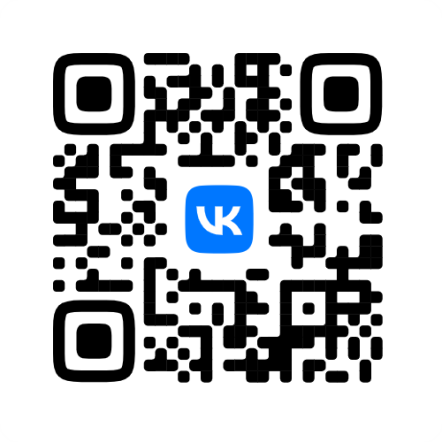 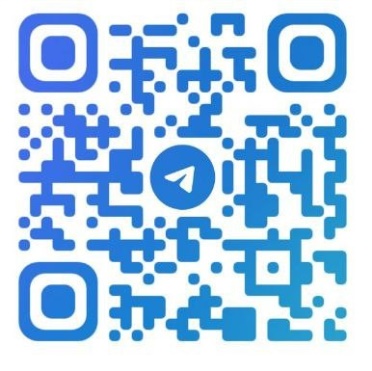 